Ejemplo de descuento personalizado después de la salida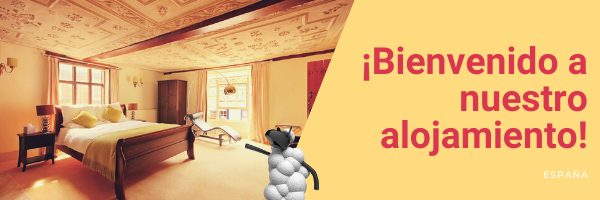 Un descuento exclusivo para usted...Estimado Huésped,Gracias por haber elegido NOMBRE DEL ALOJAMIENTO como sitio para alojarse. Fue un placer tenerle en nuestro alojamiento.Esperamos que haya tenido una estancia maravillosa. Nos encantaría que compartiera su experiencia dejándonos una crítica. Su opinión es muy útil para nosotros, ya que es nuestro objetivo seguir proporcionando un servicio de alta calidad a todos nuestros huéspedes. Por favor considere dejarnos una crítica aquí. ¡Consiga nuestro mejor precio, garantizado!Recuerde visitar nuestra página web www.paginaweb.com para reservar y conseguir el mejor precio, garantizado!No se pierda nuestra oferta de tiempo limitadoEn este momento, estamos llevando a cabo una promoción de tiempo limitado por un 10% de descuento en cualquier reserva desde el 1 de junio de 2020 hasta el 30 de agosto de 2020. Utilice el código promocional  DESCUENTO2020  para acceder a esta oferta exclusiva.Esperamos darle la bienvenida de vuelta muy pronto.AtentamenteNOMBRE DEL ALOJAMIENTO